                                  ΒΡΑΒΕΥΘΕΝΤΑ ΠΑΝΕΛΛΑΔΙΚΑ  ΕΡΓΑ                            ΤΟΥ ΤΟΜΕΑ ΗΛΕΚΤΡΟΝΙΚΩΝ    ΠΡΟΣΟΜΟΙΩΣΗ   ΚΑΤΑΣΚΕΥΗΣ     ΓΙΑ  ΠΡΟΣΤΑΣΙΑ                              ΑΝΑΠΛΑΣΗ ΤΗΣ ΑΡΕΘΟΥΣΑΣ ΣΕ                                              ΔΑΣΩΔΟΥΣ ΠΕΡΙΟΧΗΣ   ΑΠΟ     ΠΥΡΚΑΓΙΑ   ΚΑΙ                                        ΛΑΟΓΡΑΦΙΚΟ ΜΟΥΣΕΙΟ 2002-03            ΕΓΚΑΙΡΗ   ΕΙΔΟΠΟΙΗΣΗ     2006-07   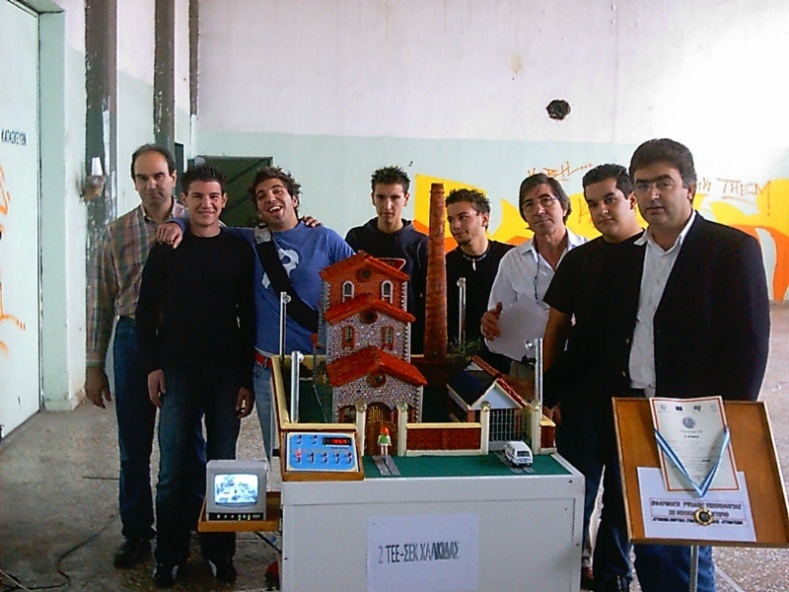 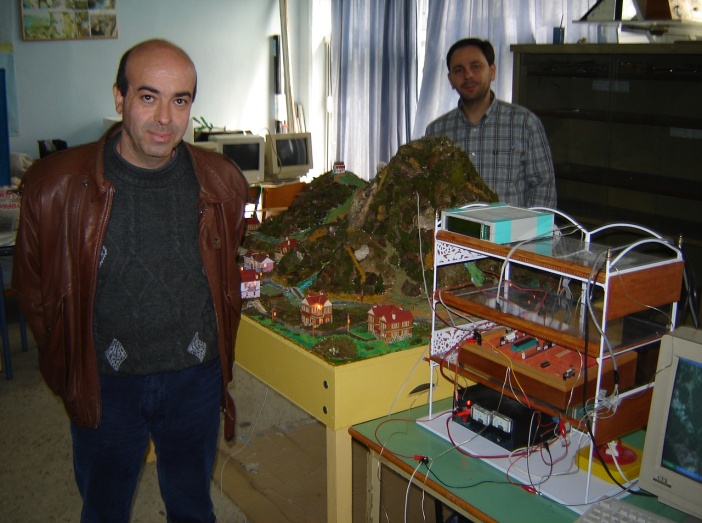 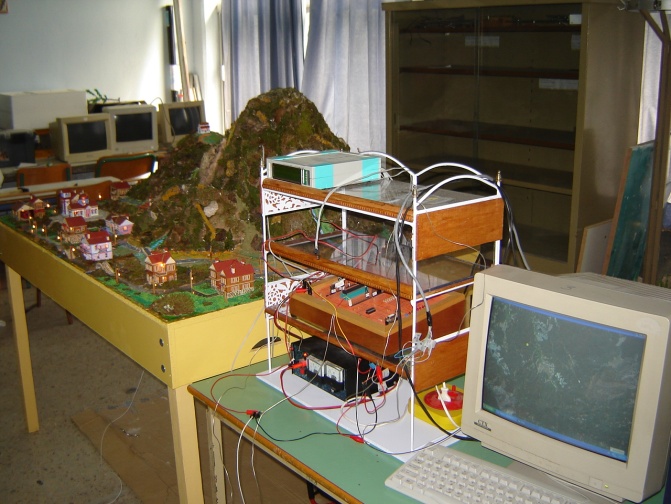 ΑΝΑΠΛΑΣΗ ΤΟΥ ΧΩΡΟΥ ΤΗΣ ΑΡΕΘΟΥΣΑΣ  2004-05     ΙΑΤΡΙΚΕΣ ΠΑΡΑΜΕΤΡΟΙ ΕΛΕΓΧΟΣ                                                                                                                                                           									ΑΠΟΣΤΑΣΕΩΣ ΣΕ ΘΕΡΜΟΚΟΙΤΙΔΑ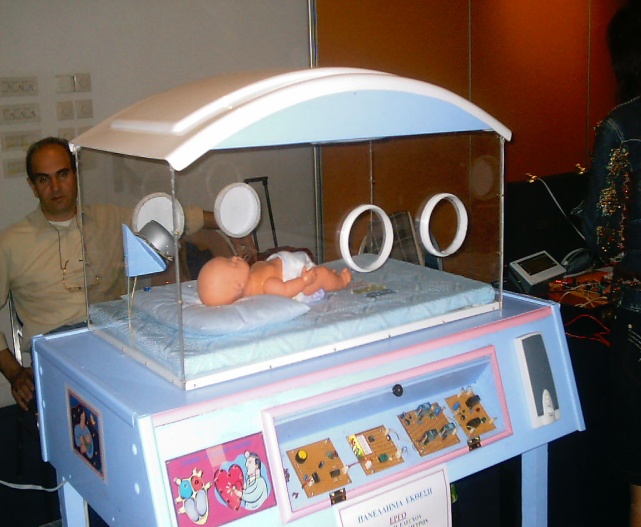 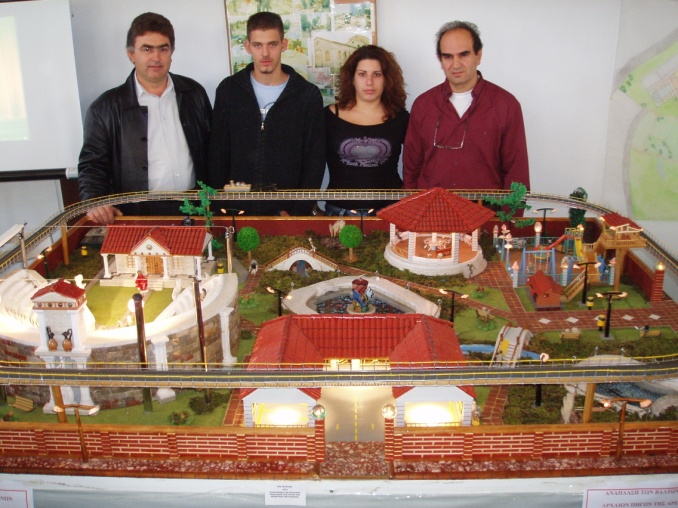 ΕΚΠΑΙΔΕΥΤΙΚΗ ΔΙΑΤΑΞΗ ΠΟΜΠΟΥ ΤΗΛΟΡΑΣΗΣ      ΠΡΟΣΟΜΟΙΩΣΗ ΤΗΛΕΟΠΤΙΚΗΣ ΕΓΚΑΤΑΣΤΑΣΗΣ         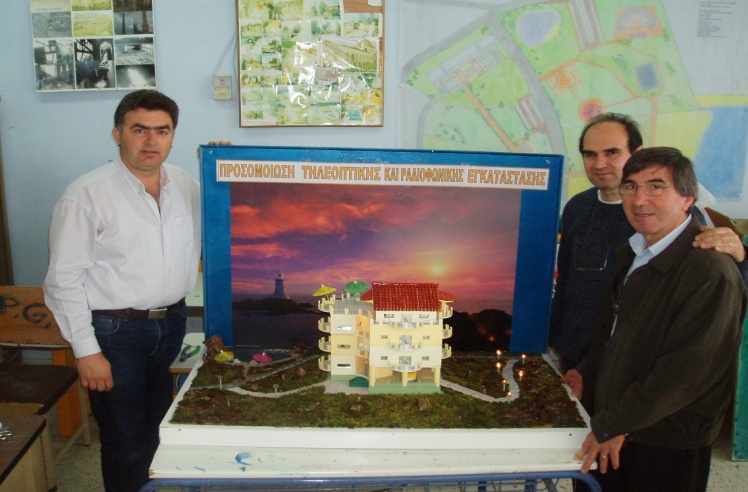 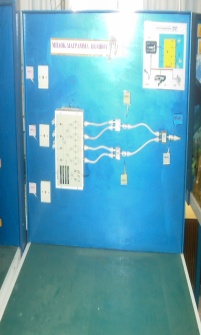 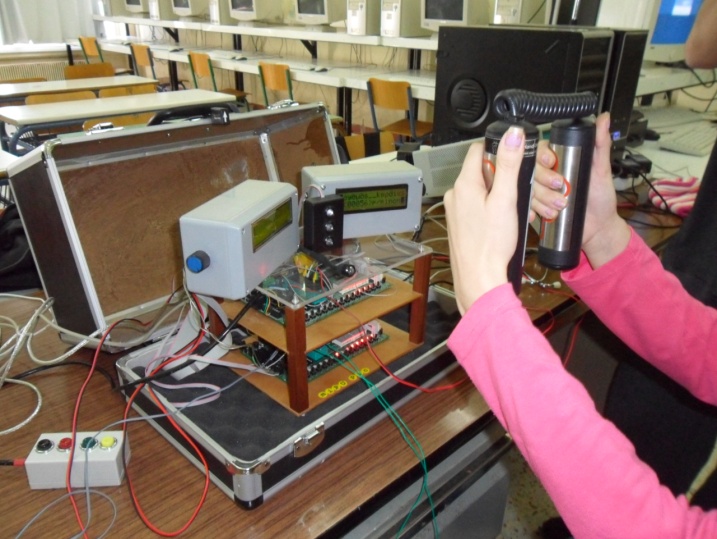 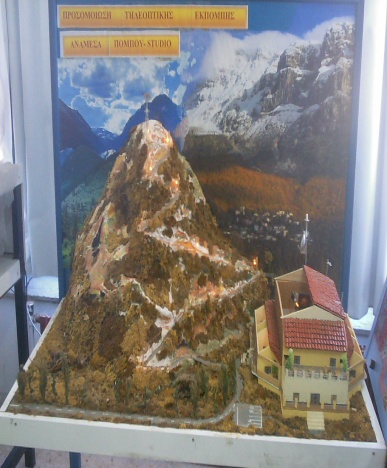  A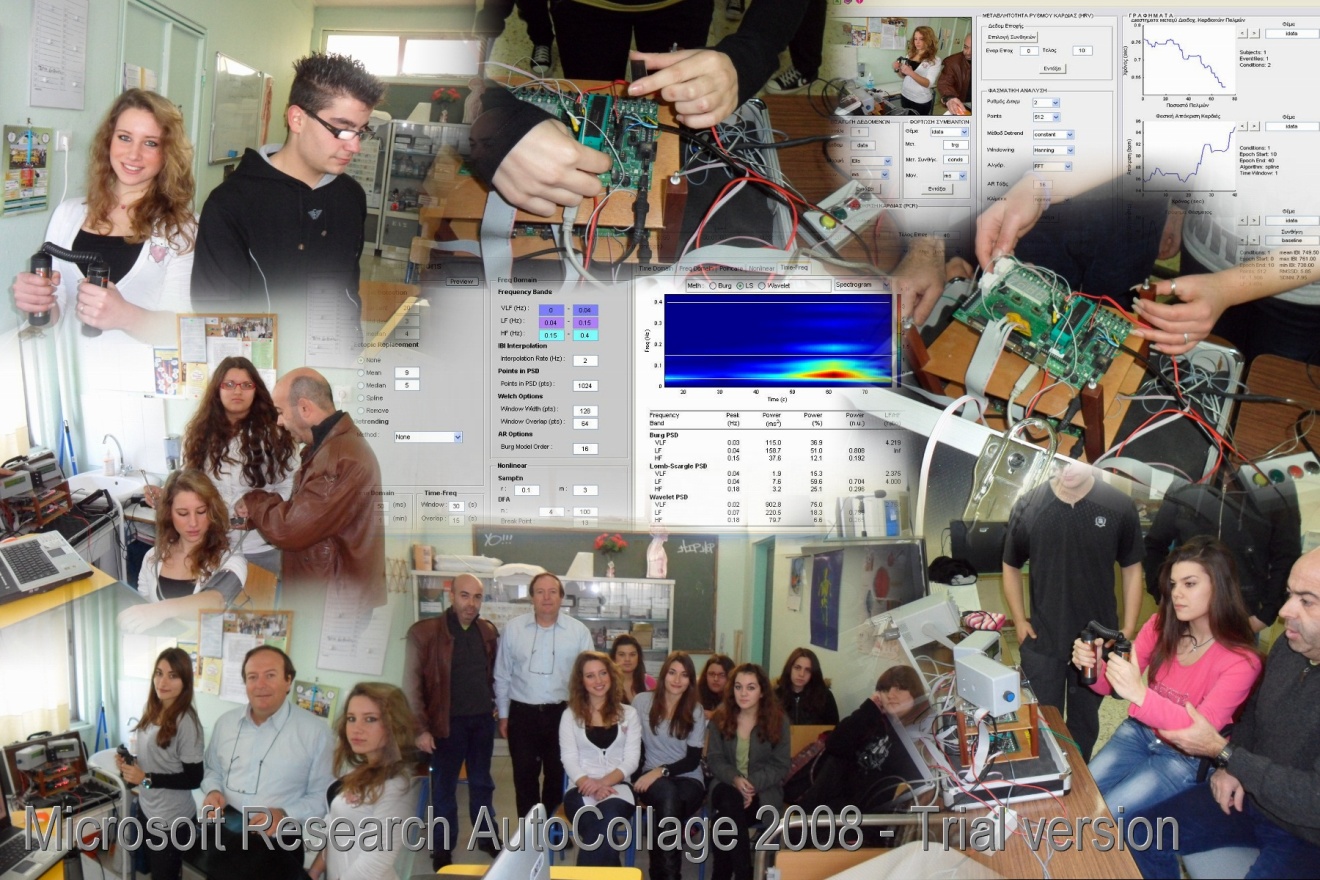 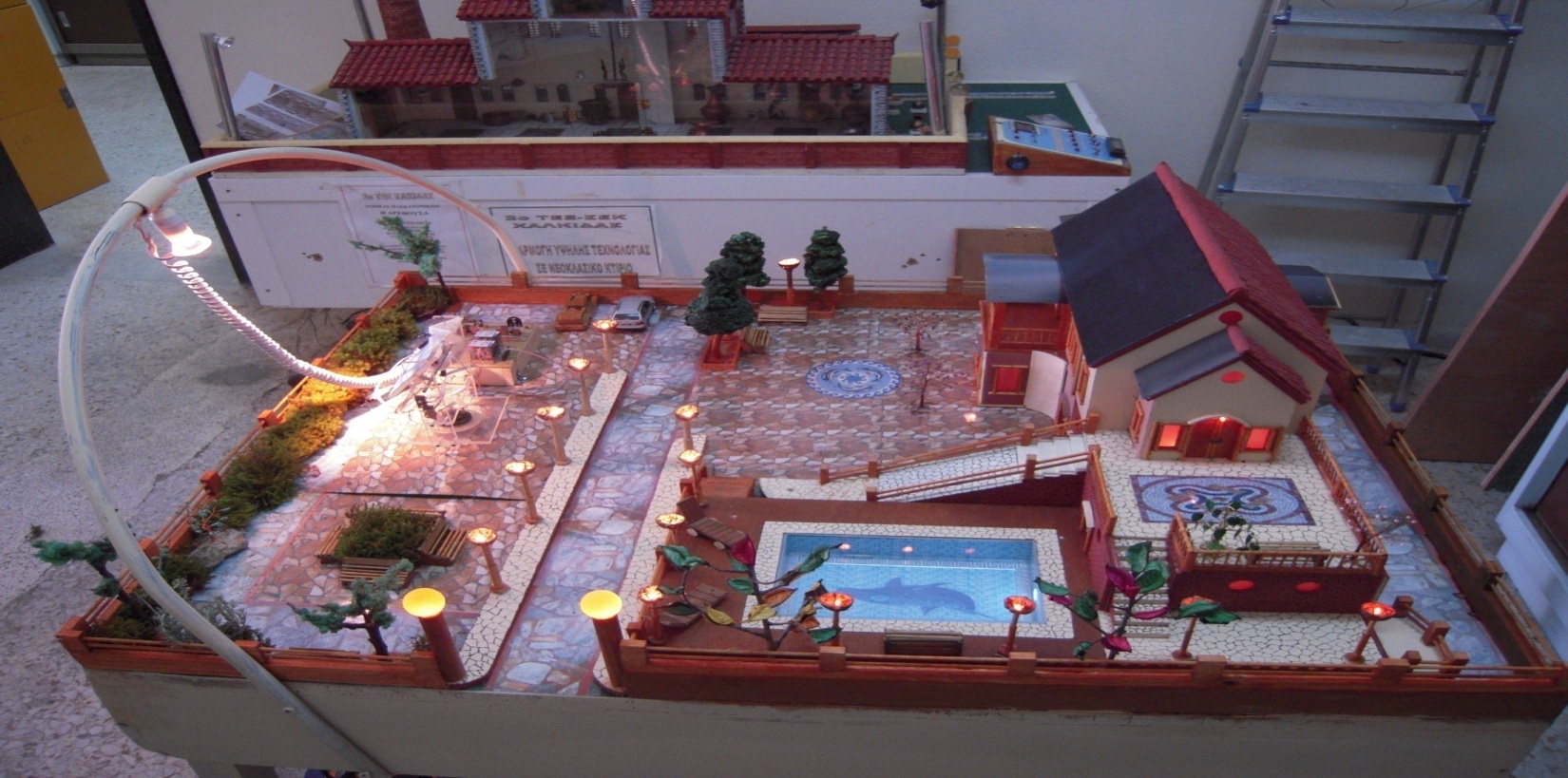 ΑΥΤΟΝΟΜΙΑ ΕΝΕΡΓΕΙΑΣ ΣΕ ΞΕΝΟΔΟΧΙΑΚΗ ΜΟΝΑΔΑ 2013-14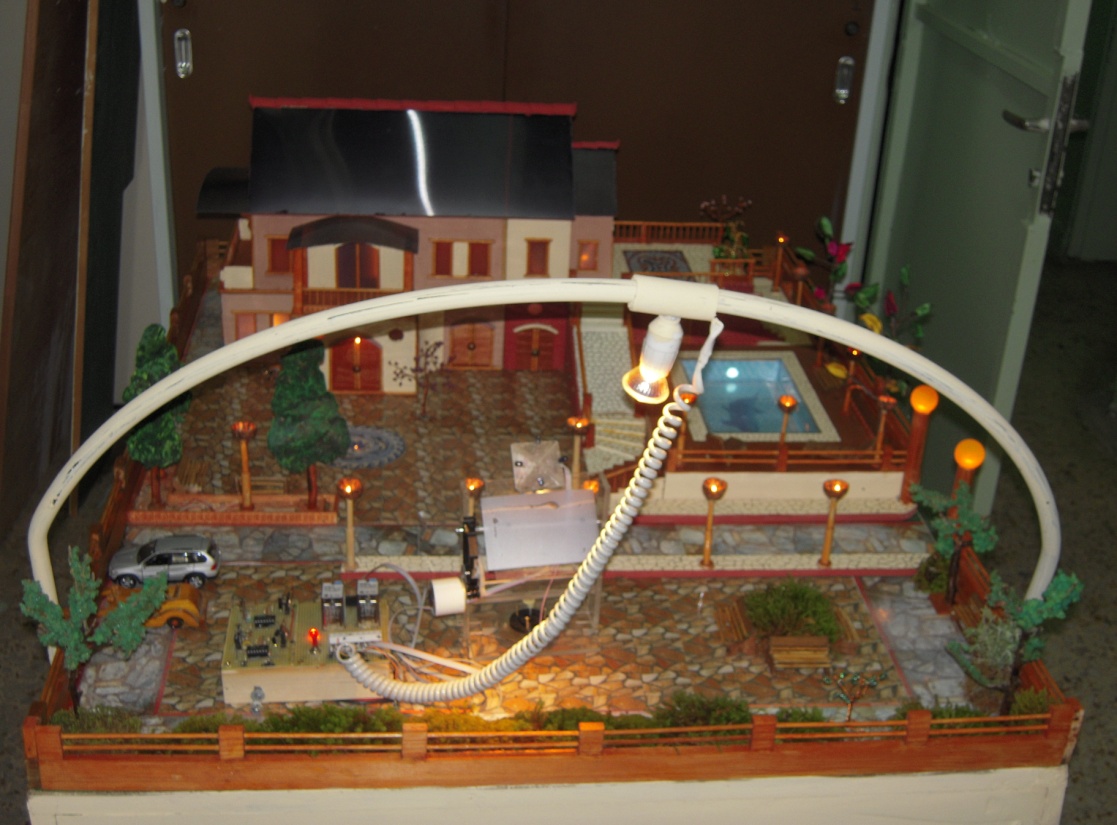 